English 11 AdvMs. Engram										GCOs 1, 2, 4, 6, 7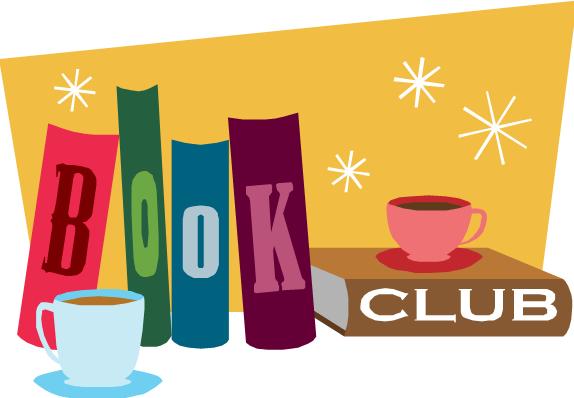 Over the course of the semester students must demonstrate an ability to respond critically to a range of texts (GCO 7) and to select, read and view with understanding, a range of literature (GCO 4).BOOK SELECTIONS: All students will have an opportunity to review all of the books offered for Book Club.  Once students have reviewed all books they will indicate to the teacher the top three books they would like to read. Students will have an opportunity to review their choices before the next Book Club begins.  Only books not previously read by students can be selected.Each student will be grouped based on their book choice and groups will shuffle for each book chosen.  You will have four weeks to read each book and four Book Club meetings with each book.  You will be given approx. 1.5 hrs of reading time in class per week, but are expected to read independently as well in order to complete novels.MEETINGS: Each FRIDAY, students will meet for book club.Book Club will begin with group discussion time followed by independent reading time.Each week groups will complete various tasks related to their text.The teacher will sit in with various groups each week to assess various speaking and listening outcomes.Dates for Meetings:  to follow…The Da Vinci Code		
The Lovely Bones		
The Curious Incident of the Dog in the Nighttime SpeakBrave New WorldThe Five People You Meet in Heaven 1984Fahrenheit 451 
Ender’s GameA Thousand Splendid SunsThe Perks of Being a WallflowerAllegiant (Divergent series book 3)